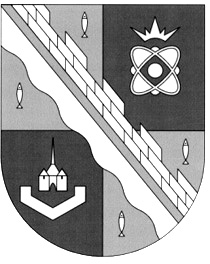                            администрация МУНИЦИПАЛЬНОГО ОБРАЗОВАНИЯ                                             СОСНОВОБОРСКИЙ ГОРОДСКОЙ ОКРУГ  ЛЕНИНГРАДСКОЙ ОБЛАСТИ                             постановление                                                           от 24/11/2021 № 2328Об утверждении стоимости проездных билетов по регулярным перевозкам пассажиров и багажа автомобильным транспортом общего пользования по регулируемым тарифам по муниципальным маршрутам в г.Сосновый Бор Ленинградской областиРуководствуясь статьей 17 Федерального закона от 06.10.2003 № 131-ФЗ «Об общих принципах организации местного самоуправления в Российской Федерации», решением совета депутатов от 27.10.2010 № 115 «О порядке принятия решений об установлении тарифов на услуги муниципальных предприятий и учреждений муниципального образования Сосновоборский городской округ Ленинградской области» (с учетом изменений и дополнений, внесенных решением совета депутатов от 20.02.2013 № 20, от 27.01.2016 № 2), на основании рекомендации Городской тарифной комиссии (протокол от 11.11.2021 № 6), администрация Сосновоборского городского округа п о с т а н о в л я е т:1. Утвердить и ввести в действие с 01.01.2022 года стоимость проездных билетов по регулярным перевозкам пассажиров и багажа автомобильным транспортом общего пользования по регулируемым тарифам по муниципальным маршрутам в г.Сосновый Бор Ленинградской области (Приложение).2. Считать утратившим силу со дня введения в действие утвержденной стоимости проездных билетов постановление администрации Сосновоборского городского округа от 24.12.2020 № 2593 «Об утверждении тарифов на перевозку пассажиров и провоз багажа транспортом общего пользования».3. Общему отделу администрации (Смолкина М.С.) в течение трех дней со дня подписания обнародовать настоящее постановление на электронном сайте городской газеты «Маяк».4. Отделу по связям с общественностью (пресс-центр) Комитета по общественной безопасности и информации администрации (Бастина Е.А.) разместить настоящее постановление на официальном сайте Сосновоборского городского округа.5. Настоящее постановление вступает в силу со дня официального обнародования.6. Контроль за исполнением настоящего постановления возложить на первого заместителя главы администрации Сосновоборского городского округа Лютикова С.Г.Глава Сосновоборского городского округа			М.В. ВоронковУТВЕРЖДЕНАпостановлением администрацииСосновоборского городского округаот 24/11/2021 № 2328Стоимость проездных билетов по регулярным перевозкам пассажиров и багажа автомобильным транспортом общего пользования по регулируемым тарифам по муниципальным маршрутам в г. Сосновый Бор Ленинградской области№п/пНаименование услугиПериод действия тарифовСтоимость проезда, руб.1Стоимость месячного проездного билета на предъявителя для проезда в автобусах общего пользования в пределах городской транспортной черты:1.1- для гражданпостоянно863,001.2-для учащихся общеобразовательных, специальных и других школ, профессионально-технических училищс 01 январяпо 31 мая;с 01 сентябряпо 31 декабря237,001.3-для учащихся высших учебных заведений и средних специальных учебных заведенийс 01 январяпо 31 мая;с 01 сентябряпо 31 декабря291,001.4-для работников образовательных учрежденийс 01 февраляпо 31 декабря(на январьльготы нет)431,002Стоимость месячного проездного билета на предъявителя для проезда в автобусах общего пользования в пределах городской транспортной черты:2.1-для учащихся общеобразовательных, специальных и других школ, профессионально-технических училищс 01 июняпо 31 августа754,002.2-для учащихся высших учебных заведений и средних специальных учебных заведенийс 01 июняпо 31 августа754,003Стоимость месячного проездного билета для проезда в автобусах общего пользования в пределах городской транспортной черты для предприятий и организацийпостоянно1 134,00